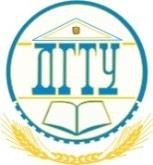 МИНИСТЕРСТВО НАУКИ И ВЫСШЕГО ОБРАЗОВАНИЯ И РОССИЙСКОЙ ФЕДЕРАЦИИПОЛИТЕХНИЧЕСКИЙ ИНСТИТУТ (ФИЛИАЛ)ФЕДЕРАЛЬНОГО ГОСУДАРСТВЕННОГО БЮДЖЕТНОГООБРАЗОВАТЕЛЬНОГО УЧРЕЖДЕНИЯ ВЫСШЕГО ОБРАЗОВАНИЯ«ДОНСКОЙ ГОСУДАРСТВЕННЫЙ ТЕХНИЧЕСКИЙ УНИВЕРСИТЕТ» В Г. ТАГАНРОГЕ РОСТОВСКОЙ ОБЛАСТИПИ (филиал) ДГТУ в г. Таганроге 								 УТВЕРЖДАЮ	         Директор	_____________А.Б.Соловьев    «___»___________2023 гРАБОЧАЯ ПРОГРАММА ПРАКТИЧЕСКОЙ ПОДГОТОВКИ ПРОИЗВОДСТВЕННОЙ ПРАКТИКИПо профессиональным модулямПМ05«Проектирование и разработка информационных систем» ПМ.08 «Разработка дизайна веб-приложений»ПМ.09 «Проектирование, разработка и оптимизация веб-приложений»По специальности 09.02.07 «Информационные системы и программирование» Квалификации выпускника: Разработчик веб и мультимедийных приложенийФорма и срок освоения ОП:очная, 3 года 10 месяцевКоличество часов производственной практики – 864 часа. Количество недель производственной практики 24 нед. Курс 2,3,4Семестр 4,6,7ФОРМЫ КОНТРОЛЯЗачет	семестрДифференцированный зачет 4,6,7 семестрТаганрог 2023 гЛист согласованияРабочая программа практической подготовки производственной практики разработана в соответствии с требованиями актуализированного федерального государственного образовательного стандарта среднего профессионального образования (далее – ФГОС СПО) по профессии/специальности 09.02.07 Информационные системы и программированиеРазработчик(и):Преподаватель 	О.В. Андриян«	»_	2023 г.Преподаватель 	Е.В. Михайлович«	»_	2023 г.Рабочая программа рассмотрена и одобрена на заседании цикловой методической комиссии «Прикладная информатика (по отраслям)»Протокол № ___ от «_____» _______________ 2023 гПредседатель цикловой методической комиссии	 _____________	О. В. Андриян          «___»_____________2023 г.Рецензенты:Зам. нач.ОИТ АО"Красный гидропресс"                  			Пирожков С.С.Директор ООО"Кадсис"							Шкуркин Д.В.СОДЕРЖАНИЕОБЩАЯ	ХАРАКТЕРИСТИКА	РАБОЧЕЙ	ПРОГРАММЫ ПРОИЗВОДСТВЕННОЙ ПРАКТИКИ ПОПМ05«Проектирование	и	разработка	информационных	систем»,	ПМ.08«Разработка дизайна веб-приложений», ПМ.09 «Проектирование, разработка и оптимизация веб-приложений»Место	производственной	практикив	структуре	основной	образовательной программыПроизводственная практика относится к профессиональному циклу.Рабочая	программа	производственной	практикиявляется	частью	основной образовательной программы в соответствии с ФГОС СПО по специальности 09.02.07«Информационные системы и программирование»Рабочая	программа	производственной	практики		может	быть	использована	в дополнительном		профессиональном	образовании	по	специальности	09.02.07«Информационные системы и программирование»Цели и планируемые результаты освоения производственной практики:Цели и задачи закрепление и совершенствование приобретенных в процессе обучения профессиональных умений обучающихся по изучаемой специальности, развитие общих и профессиональных компетенций, освоение современных производственных процессов, адаптация обучающихся к конкретным условиям деятельности организаций различных организационно-правовых форм.Требования к результатам освоения производственной практикиВ результате прохождения производственной практики в рамках каждого профессионального модуля обучающихся должен приобрести практический опыт работы:ПМ05 «Проектирование и разработка информационных систем»Анализировать предметную область.Использовать инструментальные средства обработки информации.Обеспечивать сбор данных для анализа использования и функционирования информационной системы.Определять состав оборудования и программных средств разработки информационной системы.Выполнять работы предпроектной стадии.Разрабатывать проектную документацию на информационную систему.Управлять процессом разработки приложений с использованием инструментальных средств.Модифицировать отдельные модули информационной системы.Программировать в соответствии с требованиями технического задания.Разрабатывать документацию по эксплуатации информационной системы.Проводить оценку качества и экономической эффективности информационной системы в рамках своей компетенции.Применять методики тестирования разрабатываемых приложений.Разрабатывать проектную документацию на информационную систему.Формировать отчетную документации по результатам работ.Использовать стандарты при оформлении программной документации.Использовать критерии оценки качества и надежности функционирования информационной системы.ПМ.08 «Разработка дизайна веб-приложений»Разрабатывать эскизы веб-приложения.Разрабатывать схемы интерфейса веб-приложения.Разрабатывать прототип дизайна веб-приложения.Разрабатывать дизайн веб-приложений в соответствии со стандартами и требованиями заказчика.Разрабатывать интерфейс пользователя для веб-приложений с использованием современных стандартов.Формировать требования к дизайну веб-приложенийРазрабатывать графические макеты для веб-приложений с использованием современных стандартов.Создавать, использовать и оптимизировать изображения для веб – приложений.ПМ.09 «Проектирование, разработка и оптимизация веб-приложений»Осуществлять сбор предварительных данных для выявления требований к веб- приложению.Определять первоначальные требования заказчика к веб-приложению и возможности их реализации.Подбирать оптимальные варианты реализации задач и согласование их с заказчиком.Оформлять техническое задание.Выполнять верстку страниц веб-приложений.Кодировать на языках веб-программирования.Разрабатывать базы данных.Использовать специальные готовые технические решения при разработке веб- приложений.Выполнять разработку и проектирование информационных системРазрабатывать интерфейс пользователя.Разрабатывать анимационные эффектыУстанавливать и настраивать веб-серверы, СУБД для организации работы веб- приложений.Использовать инструментальные средства контроля версий и баз данных.Проводить работы по резервному копированию веб-приложений.Выполнять регистрацию и обработку запросов Заказчика в службе технической поддержки.Использовать инструментальные средства контроля версий и баз данных, учета дефектов.Тестировать веб-приложения с точки зрения логической целостности.Тестировать интеграцию веб-приложения с внешними сервисами и учетными системами.Публиковать веб-приложения на базе хостинга в сети Интернет.Реализовывать мероприятия по продвижению веб-приложений в сети Интернет.Собирать и предварительно анализировать статистическую информацию о работе веб-приложенийОбеспечивать безопасную и бесперебойную работуМодернизировать веб-приложения с учетом правил и норм подготовки информации для поисковых системРеализовывать мероприятия по продвижению веб-приложений в сети Интернет.Собирать и предварительно анализировать статистическую информацию о работе веб-приложений.Количество часов на освоение программы производственной практики:Всего – 864 часа, в том числе:ПМ 05	12 недель, 432 часа.ПМ 08	4 недели, 144 часов.ПМ 09	8 недель, 288 часов.РЕЗУЛЬТАТЫ ОСВОЕНИЯ ПРОГРАММЫ ПРОИЗВОДСТВЕННОЙ ПРАКТИКИРезультатом освоения программы производственной практики является освоение обучающимися профессиональных и общих компетенций в рамках модулей ОП СПО по основным видам деятельности (ОВД):ПМ05«Проектирование и разработка информационных систем» ПМ.08 «Разработка дизайна веб-приложений»ПМ.09 «Проектирование, разработка и оптимизация веб-приложений»СОДЕРЖАНИЕ ПРОИЗВОДСТВЕННОЙ ПРАКТИКИУСЛОВИЯ РЕАЛИЗАЦИИ ПРОГРАММЫ ПРОИЗВОДСТВЕННОЙ ПРАКТИКИТребования к условиям проведения производственной практики.Реализация рабочей программы производственной практики предполагает проведение производственной практики на предприятиях/организациях на основе прямых договоров, заключаемых между образовательным учреждением и каждым предприятием/организацией, куда направляются обучающиеся. Производственная практика реализуется в организациях, направление деятельности которых соответствует профилю подготовки обучающихся.Общие требования к организации производственной практикиПроизводственная	практика	проводится	концентрированно	в	рамках	каждого профессионального модуля.Характеристика рабочих мест (на которых обучающиеся будут проходить практику):Кадровое обеспечение образовательного процессаРуководство производственной практикой осуществляют преподаватели или мастера производственного обучения, а также работники предприятий/организаций, закрепленные за обучающимися.квалификация педагогических работников образовательной организации должна отвечать квалификационным требованиям, указанным в квалификационных справочниках и (или) профессиональных стандартах (при наличии). Реализация образовательной программы обеспечивается педагогическими работниками образовательной организации, а также лицами, привлекаемыми к реализации образовательной программы на условиях гражданско-правового договора, в том числе из числа руководителей и работников организаций, направление деятельности которых соответствует области профессиональной деятельности иимеющих стаж работы в данной профессиональной области не менее 3 лет.Мастера производственного обучения, осуществляющие непосредственное руководство производственной практикой обучающихся, должны иметь квалификационный разряд по профессии на 1-2 разряда выше, чем предусматривает ФГОС, высшее или среднее профессиональное образование по профилю профессии, проходить обязательную стажировку в профильных организациях не реже 1-го раза в 3 года.КОНТРОЛЬ И ОЦЕНКА РЕЗУЛЬТАТОВ ОСВОЕНИЯ ПРОИЗВОДСТВЕННОЙ ПРАКТИКИКонтроль и оценка результатов освоения производственной практики осуществляется мастером в форме диф.зачета. По завершению практики обучающийся проходит квалификационные испытания (экзамен), которые входят в квалификационный экзамен по профессиональному модулю.Формы и методы контроля и оценки результатов обучения должны позволять проверять у обучающихся не только сформированность профессиональных компетенций, но и развитие общих компетенций и обеспечивающих их умений.Дополнения и изменения в рабочую программуНа	/	учебный годВ	рабочую	программу	производственной	практики	 специальности 		 		(код, наименование)длявносятся следующие дополнения и изменения (перечисляются составляющие рабочей программы и указываются вносимые в них изменения):Дополнения и изменения внес  	Дополнения	и	изменения	рассмотрены	и	одобрены	на«_    »	_ 201   г, протокол № 	Председатель ЦМК«_    »	201   г1.	ОБЩАЯ	ХАРАКТЕРИСТИКА	РАБОЧЕЙ	ПРОГРАММЫ ПРОИЗВОДСТВЕННОЙ ПРАКТИКИ2.	СТРУКТУРА И СОДЕРЖАНИЕ ПРОИЗВОДСТВЕННОЙ ПРАКТИКИ3.	УСЛОВИЯ РЕАЛИЗАЦИИ РАБОЧЕЙ ПРОГРАММЫ ПРОИЗВОДСТВЕННОЙ ПРАКТИКИ4.	КОНТРОЛЬ И ОЦЕНКА РЕЗУЛЬТАТОВ ОСВОЕНИЯ ПРОИЗВОДСТВЕННОЙ ПРАКТИКИКод ПКНаименование результата обучения по специальностиПК 5.1.Собирать исходные данные для разработки проектной документации на информационную систему.ПК 5.2.Разрабатывать проектную документацию на разработку информационной системы в соответствии с требованиями заказчикаПК 5.3Разрабатывать подсистемы безопасности информационной системы в соответствии с техническим заданиемПК 5.4Производить разработку модулей информационной системы в соответствии с техническим заданиемПК 5.5Осуществлять тестирование информационной системы на этапе опытной эксплуатации с фиксацией выявленных ошибок кодирования в разрабатываемых модулях информационной системыПК 5.6.	Разрабатывать	техническую	документацию	на	эксплуатацию информационной системыПК 8.1Разрабатывать дизайн-концепции веб-приложений в соответствии скорпоративным стилем заказчикаПК 8.2Формировать требования   к   дизайну веб-приложений   на   основеанализа предметной области и целевой аудитории.ПК 8.3Осуществлять	разработку	дизайна	веб-приложения	с	учетомсовременных тенденций в области веб-разработкиПК 9.1Разрабатывать техническое задание на веб-приложение в соответствии с требованиями заказчикаПК 9.2Разрабатывать веб-приложение в соответствии с техническим заданиемПК 9.3Разрабатывать интерфейс пользователя веб-приложений в соответствии с техническим заданиемПК 9.4Осуществлять техническое сопровождение и восстановление веб- приложений в соответствии с техническим заданиемПК 9.5Производить тестирование разработанного веб приложенияПК 9.6Размещать веб приложения в сети в соответствии с техническим заданиемПК 9.7Осуществлять сбор статистической информации о работе веб- приложений для анализа эффективности его работыПК 9.8Осуществлять аудит безопасности веб-приложения в соответствии с регламентами по безопасностиПК 9.9Модернизировать веб-приложение с учетом правил и норм подготовки информации для поисковых систем.ПК 9.10Реализовывать мероприятия по продвижению веб-приложений в сети ИнтернетКод ОКНаименование результата обучения по специальностиОК 1.Выбирать способы решения задач профессиональной деятельности, применительно к различным контекстамОК 2.Осуществлять поиск, анализ и интерпретацию информации, необходимой для выполнения задач профессиональной деятельности.ОК 3Планировать и реализовывать собственное профессиональное и личностное развитие.ОК 4Планировать и реализовывать собственное профессиональное и личностное развитие.ОК 5Планировать и реализовывать собственное профессиональное и личностное развитие.ОК 6Проявлять гражданско-патриотическую позицию, демонстрироватьосознанное поведение на основе традиционных общечеловеческихценностейОК 7Содействовать сохранению окружающей среды, ресурсосбережению, эффективно действовать в чрезвычайных ситуациях.ОК 8Использовать средства физической культуры для сохранения и укрепления здоровья в процессе профессиональной деятельности и поддержания необходимого уровня физической подготовленностиОК 9Использовать информационные технологии в профессиональной деятельности.ОК 10Пользоваться профессиональной документацией на государственном и иностранном языкеКод профессиональных компетенцийНаименования профессиональны х модулейКоличество часов производственной практики по ПМВиды работ1234ПК 5.1.ПК 5.2.ПК 5.3ПК 5.4ПК 5.5ПК 5.6ПК 5.7ПМ05«Проектирование и разработка информационных систем»432Сбор исходных данных для разработки проектнойдокументации на информационную системуРазработка проектнойдокумен тации на создание информационной системы в соответствии с требованиями заказчикаРазработка подсистемы безопасностиинформационной системы в соответствии стехническим заданиемРазработка модулейинформационной системы в соответствии с техническимзаданиемТестирование информационной системы на этапе опытной эксплуатации сфиксацией выявленных ошибоккодирования в разрабатываемых модулях ин-формационной системыРазработка техническойдокументации на эксплуатацию информационной системыПроизведение оценкиинформационной системы длявыявления возможности ее модернизацииПК 8.1ПК 8.2ПК 8.3ПМ.08 «Разработка дизайна веб- приложений»1. Разработкадизайн-концепции веб-приложений в соответствии скорпоративнымстилем заказчика2. Формированиетребований кдизайну веб-приложений наоснове анализапредметнойобласти и целевой144аудитории.3. Осуществлениеразработкидизайна веб-приложения сучетомсовременныхтенденций вобласти веб-разработкиПК 9.1ПМ.092881.РазработкаПК 9.2ПК 9.3ПК 9.4ПК 9.5ПК 9.6ПК 9.7ПК 9.8ПК 9.9ПК 9.10«Проектирование, разработка и оптимизация веб- приложений»технического задания на веб- приложение в соответствии с требованиями заказчикаРазработка веб- приложения в соответствии с техническимзаданиемРазработка интерфейса пользователя веб- приложений в соответствии с техническимзаданиемОсуществление технического сопровождения и восстановления веб-приложений в соответствии с техническимзаданиемТестирование разработанного веб приложенияРазмещение веб приложения в сети в соответствии с техническимзаданиемОсуществление сбора статистической информации о работе веб- приложения для анализаэффективности его работыОсуществлениеаудитабезопасности веб- приложения в соответствии с регламентами по безопасностиМодернизация веб-приложения с учетом правил и норм подготовки информации для поисковых систем.Реализация мероприятий по продвижению веб- приложений в сети ИнтернетПромежуточная аттестация вформе диф.зачетаВСЕГО часов864Наименование цехов,участковОборудованиеПрименяемые инструменты(приспособления).Персональные компьютеры с лицензионным программным обеспечением и выходом в сеть ИнтернетПрограммное обеспечение: операционная система, антивирусная программа, программа – текстовый редактор, программа-архиватор, офисный пакет программ, программы обработки растровой и векторной графики, web - браузер.Специализированное программное обеспечение: Локальный сервер - DENWER, FTP-клиент.Интегрированные среды разработки ПО:Androidstudio, Msvisualstudio..Результаты обученияКритерии оценкиФормы и методы(освоенные профессиональныекомпетенции)контроля и оценки результатовобученияПК 5.1 СобиратьОценка «отлично» - сформулированаИнтерпретация ре-исходные данные длязадача по обработке информации;зультатовразработки проектнойвыполнен анализ предметной области;наблюдений за дея-документации навыполнены сбор и обработка исходнойтельностью обу-информационнуюинформации с помощьючающегося в про-систему.инструментальных средств.цессе практикиПостроена и обоснована модельинформационной системы; выбраны иобоснованы средства реализацииинформационной системы.Оценка «хорошо» - сформулированазадача по обработке информации;выполнен анализ предметной области;собрана исходная информация;выполнена обработка исходнойинформации с помощьюинструментальных средств.Построена и обоснована модельинформационной системы; выбраны иобоснованы средства реализацииинформационной системы.Оценка «удовлетворительно» -сформулирована задача по обработкеинформации; выполнен анализпредметной области; собрана исходнаяинформация; частично выполненаобработка исходной информации спомощью инструментальных средств.Построена модель информационнойсистемы; выбраны средствареализации информационной системы.ПК 5.2 РазрабатыватьОценка «отлично» - требованияИнтерпретация ре-проектнуюклиента проанализированы,зультатовдокументацию напредложен и обоснованнаблюдений за дея-разработкуматематический алгоритм решениятельностью обу-информационнойзадачи по обработке информации;чающегося в про-системы в соответствииуказаны стандарты на оформлениецессе практикис требованиямиалгоритмов; предложенный алгоритмзаказчика.оформлен в соответствии стребованиями стандартов.Оценка «хорошо» - требованияклиента проанализированы,предложен математический алгоритмрешения задачи по обработкеинформации; предложенный алгоритмоформлен в соответствии стребованиями стандартов.Оценка «удовлетворительно» -требования клиентапроанализированы, предложен математический алгоритм решения задачи по обработке информации; предложенный алгоритм оформлен в соответствии с требованиямистандартов с некоторыми отклонениями.ПК 5.3 РазрабатыватьОценка «отлично» - разработанподсистемыпроект подсистемы безопасностибезопасностиинформационной системы, вИнтерпретация ре-информационнойспецификации отражены задачизультатовсистемы в соответствиипроекта в полном объеме.наблюдений за дея-с техническимВ проекте предусмотрен файловыйтельностью обу-заданием.ввод-вывод; разработаны клиентская ичающегося в про-серверная часть проекта; прицессе практикиразработке использованы языкиструктурного, объектно-ориентированного программированияи языка сценариев; разработанграфический интерфейс приложения всоответствии с принципамипроектирования GUI.Оценка «хорошо» - разработан проектподсистемы безопасностиинформационной системы, вспецификации отражены основныезадачи проекта.В проекте предусмотрен файловыйввод-вывод; разработаны основныефункции клиентской и сервернойчасти проекта; при разработкеиспользованы языки структурного,объектно-ориентированногопрограммирования и языка сценариев;разработан графический интерфейсприложения в соответствии спринципами проектирования GUI.Оценка «удовлетворительно» -разработан проект подсистемыбезопасности информационнойсистемы, в спецификации отраженызадачи проекта с некоторыминедочетами.В проекте частично реализованфайловый ввод-вывод; разработаныосновные функции клиентской исерверной части проекта; приразработке использованы языкиструктурного, объектно-ориентированного программированияи языка сценариев; частичноразработан графический интерфейсприложения.ПК 5.4 ПроизводитьОценка «отлично» - разработаныИнтерпретация ре-разработку модулейварианты возможных решений,зультатовинформационнойвыбран и обоснован оптимальный нанаблюдений за дея-системы в соответствииоснове анализа интересов клиента;тельностью обу-с техническимразработаны модули информационнойчающегося в про-заданием.системы; при разработкецессе практикииспользованы языки структурного,объектно-ориентированногопрограммирования и языка сценариев;разработана документация на модули(по перечню в задании); выполненаоценка качества разработанныхмодулей по выбранным иобоснованным метрикам.Разработан проект, в проектеразработан графический интерфейсприложения в соответствии спринципами проектирования GUI.Оценка «хорошо» - разработан иобоснован вариант возможногорешения, на основе анализа интересовклиента; разработаны модулиинформационной системы; приразработке использованы языкиструктурного, объектно-ориентированного программированияи языка сценариев; разработанадокументация на модули (по перечнюв задании); выполнена оценка качестваразработанных модулей по наборуметрик.Разработан проект, в проектеразработан графический интерфейсприложения в соответствии спринципами проектирования GUI.Оценка «удовлетворительно» -разработан вариант возможногорешения; разработаны модулиинформационной системы; приразработке использованы языкиструктурного, объектно-ориентированного программированияи языка сценариев; разработанадокументация на модули (по перечнюв задании); выполнена оценка качестваразработанных модулей по наборуметрик.Разработан проект, в проектеразработан графический интерфейсприложения.ПК 5.5 ОсуществлятьОценка «отлично» - выбраны иИнтерпретация ре-тестирование информационной системы на этапеопытной эксплуатации с фиксациейвыявленных ошибок кодирования в разрабатываемых модуляхинформационной системы.обоснованы методики тестирования информационной системы;информационная система протестирована в соответствии с выбранными методами в полном объеме; в результате тестирования выявлены и зафиксированы ошибкикодирования; результаты тестирования оформлены в соответствии срекомендованными нормативными документами.Оценка «хорошо» - выбраны и обоснованы методики тестирования информационной системы;информационная система протестирована в соответствии свыбранными методами в достаточном объеме; в результате тестирования выявлены ошибки кодирования; результаты тестирования оформлены в соответствии с рекомендованными нормативными документами.Оценка «удовлетворительно» - выбраны методики тестирования информационной системы;информационная система протестирована в соответствии с в достаточном объеме; в результате тестирования выявлены ошибкикодирования; результаты тестирования зафиксированы.зультатовнаблюдений за дея- тельностью обу- чающегося в про- цессе практикиПК 5.6 Разрабатывать техническуюдокументацию на эксплуатацию информационной системы.Оценка «отлично» - разработанные документы по содержанию и оформлению полностью соответствуют стандартам; содержание отдельных разделов хорошо структурировано, логически увязано, проиллюстрированодиаграммами и схемами; терминология полностью соответствует принятой в соответствующей области профессиональной терминологии. Оценка «хорошо» - разработанные документы по содержанию и оформлению соответствуютстандартам; содержание отдельных разделов логически увязано, проиллюстрировано диаграммами и схемами; терминология соответствует принятой в соответствующей области профессиональной терминологии..Интерпретация ре- зультатовнаблюдений за дея- тельностью обу- чающегося в про- цессе практикиОценка «удовлетворительно» - разработанные документы по содержанию и оформлению соответствуют стандартам с незначительными отклонениями; содержание отдельных разделов проиллюстрировано диаграммами и схемами; терминология соответствуетобщепринятой.ПК 5.7 ПроизводитьОценка «отлично» - определены иИнтерпретация ре-оценкуобоснованы критерии для оценкизультатовинформационнойкачества информационной системы;наблюдений за дея-системы для выявлениявыполнена оценка качествательностью обу-возможности ееинформационной системы вчающегося в про-модернизации.соответствии с выбраннымицессе практикикритериями; определены конкретныенаправления модернизации.Оценка «хорошо» - определены иобоснованы критерии для оценкикачества информационной системы;выполнена оценка качестваинформационной системы всоответствии с выбраннымикритериями; определены общиенаправления модернизации.Оценка «удовлетворительно» -определены основные критерии дляоценки качества информационнойсистемы; выполнена оценка качестваинформационной системы всоответствии с выбраннымикритериями; определены некоторыенаправления модернизации.ПК 8.1. Разрабатывать дизайн-концепции веб- приложений всоответствии с корпоративным стилем заказчика.Оценка «отлично» - разработаны эскизы пользовательского интерфейса с помощью профессионального инструментария; обоснован выбор эскиза для дальнейшей разработки; разработана и обоснованасхема пользовательского веб-интерфейса; во всех элементах приложения учтены требования стандартов кпользовательскому интерфейсу и корпоративный стиль.Интерпретация ре- зультатовнаблюдений за дея- тельностью обу- чающегося в про- цессе практикиОценка «хорошо» - разработан и обоснован эскиз пользовательского интерфейса с помощьюпрофессионального инструментария; разработана схема пользовательского веб- интерфейса; во всех элементахприложения учтены требования стандартов к пользовательскомуинтерфейсу и корпоративный стиль.Оценка «удовлетворительно» -разработан и обоснован эскизпользовательского интерфейса с помощью профессионального инструментария; разработана схема пользовательского веб- интерфейса; во всех элементахприложения учтены требования стандартов к пользовательскомуинтерфейсу и корпоративный стиль.ПК 8.2. Формировать требования к дизайну веб-приложений на основе анализа предметной области и целевой аудитории.Оценка «отлично» - проанализированы предметная область, государственныестандарты (и/или законодательство региона) и целевая аудитория; на основе анализа сформированы и оформлены встандартном виде ограничения на стиль и содержание веб – приложения;сформированы ограничения длямобильных устройств; требованиясгруппированы и выбрано дизайнерское решение.Оценка «хорошо» - проанализированы предметная область, государственные стандарты (и/или законодательстворегиона) и целевая аудитория; на основе анализа сформированы ограничения на стиль и содержание веб – приложения;сформированы ограничения для мобильных устройств; выбрано дизайнерское решение.Оценка «удовлетворительно» -сформированы ограничения на стиль и содержание веб – приложения;сформированы ограничения для мобильных устройств; выбрано дизайнерское решение.Интерпретация ре- зультатовнаблюдений за дея- тельностью обу- чающегося в про- цессе практикиПК 8.3. Осуществлять разработку дизайна веб- приложения с учетомсовременных тенденций в области веб-разработки.Оценка «отлично» - разработан и реализован отзывчивый дизайн веб – приложения с использованиемспециальных графических редакторов, применением относительных размеров, контрольных точек и вложенных объектов; макет корректно отображается на различных устройствах; заданные элементы интегрированы в дизайн оптимальным образом; разработанныйдизайн полностью соответствует современным стандартам.Оценка «хорошо» - разработан и реализован отзывчивый дизайн веб – приложения с использованиемспециальных графических редакторов, применением нескольких методов; макет корректно отображается на большинствеустройств; заданные элементы интегрированы в общий дизайн;Интерпретация ре- зультатовнаблюдений за дея- тельностью обу- чающегося в про- цессе практикиразработанный дизайн соответствует современным стандартам.Оценка «удовлетворительно» - разработан и реализован отзывчивый дизайн веб – приложения с использованием специальныхграфических редакторов, применением нескольких методов; большинствозаданных элементов интегрировано вдизайн; макет корректно отображается на одном устройстве; разработанный дизайн в основном соответствует современнымстандартам.ПК 9.1. Разрабатывать техническое задание на веб-приложение всоответствии стребованиями заказчика.Оценка «отлично» - изучены требования заказчика по результатам анкет иинтервью; изучены типовые решения, обосновано, выбрано и согласовано с заказчиком оптимальное решение; разработано и оформлено техническое задание в полном соответствии с рекомендациями стандартов; разделы технического задания изложены логично и технически грамотно.Интерпретация ре- зультатовнаблюдений за дея- тельностью обу- чающегося в про- цессе практикиОценка «хорошо» - изучены требования заказчика по результатам анкет и интервью; изучены типовые решения, выбрано и согласовано с заказчиком оптимальное решение; разработано и оформлено техническое задание всоответствии с рекомендациямистандартов; разделы технического задания изложены логично и грамотно.Оценка «удовлетворительно» - изучены требования заказчика по результатам анкет и интервью; изучены типовые решения, выбрано и согласовано с заказчиком одно решение; разработано и оформлено техническое задание всоответствии с рекомендациямистандартов; разделы технического задания изложены грамотно.ПК 9.2. Разрабатывать веб-приложение всоответствии с техническим заданием.Оценка «отлично» - веб приложение разработано и корректно функционирует в полном соответствии с техническим заданием в среде программирования с использованием открытых библиотек; приложение предварительносмоделировано (применены объектные модели); код оформлен в соответствии со стандартами кодирования.Интерпретация ре- зультатовнаблюдений за дея- тельностью обу- чающегося в про- цессе практикиОценка «хорошо» - веб приложение разработано и работоспособно всоответствии с техническим заданием всреде программирования с использованием открытых библиотек; приложение предварительно смоделировано; код оформлен в соответствии состандартами кодирования.Оценка «удовлетворительно» - веб приложение разработано и работоспособно в соответствии с техническим заданием в среде программирования с использованиемоткрытых библиотек; код оформлен с незначительными отклонениями отстандартов кодирования.ПК 9.3. Разрабатывать интерфейс пользователя веб-приложений всоответствии с техническим заданием.Оценка «отлично» - интерфейс пользователя разработан и корректно функционирует в полном соответствии с техническим заданием; приложение предварительно смоделировано(применены объектные модели); использованы анимационные эффекты; код оформлен в соответствии состандартами кодирования.Оценка «хорошо» - интерфейс пользователя разработан ифункционирует в соответствии с техническим заданием; приложение предварительно смоделировано;использованы анимационные эффекты; код оформлен в соответствии состандартами кодирования.Интерпретация ре- зультатовнаблюдений за дея- тельностью обу- чающегося в про- цессе практикиОценка «удовлетворительно» -интерфейс пользователя разработан и функционирует; приложение предварительно смоделировано; использованы анимационные эффекты; код оформлен с незначительнымиотклонениями от стандартов кодирования.ПК 9.4 Осуществлять техническоесопровождение и восстановление веб- приложений всоответствии с техническим заданиемОценка «отлично» - установлено программное обеспечение для создания резервной копии веб – приложения,создана копия веб приложения, серверные данные зарезервированы, веб –приложение восстановлено из резервной копии (развернуто), веб-сервер настроен; работоспособность проверена, вывод окачестве сделан.Интерпретация ре- зультатовнаблюдений за дея- тельностью обу- чающегося в про- цессе практикиОценка «хорошо» - установлено программное обеспечение для создания резервной копии веб – приложения,создана копия веб приложения, серверные данные зарезервированы, веб –приложение восстановлено из резервнойкопии (развернуто), веб-сервер настроен без существенных замечаний; работоспособность проверена.Оценка «удовлетворительно» - создана копия веб приложения, серверные данные зарезервированы, веб – приложение восстановлено из резервной копии (развернуто), веб-сервер настроен безсущественных замечаний.ПК 9.5. Производить тестирование разработанного веб приложенияОценка «отлично» - выполнено тестирование веб – приложения в соответствии с тест– планом;результаты тестирования сохранены в системе контроля версий; по результатам тестирования сделаны выводы и внесены предложения по рефакторингу кода; выполнена отладка приложения; результаты отладкисохранены в системе контроля версий; сделаны выводы по результатам отладки.Интерпретация ре- зультатовнаблюдений за дея- тельностью обу- чающегося в про- цессе практикиОценка «хорошо» - выполненотестирование веб – приложения в соответствии с тест– планом;результаты тестирования сохранены в системе контроля версий; по результатам тестирования сделанывыводы; выполнена отладка приложения; результаты отладки сохранены всистеме контроля версий; сделаны выводы по результатам отладки.Оценка «удовлетворительно» - выполнено тестирование веб – приложения в соответствии с тест– планом; результаты тестированиясохранены в системе контроля версий; выполнена отладка приложения; результаты отладки сохранены всистеме контроля версий.ПК 9.6. Размещать веб приложения в сети всоответствии с техническим заданиемОценка «отлично» - выполнен анализ характеристик доступных хостингов; проанализированы параметрыразмещаемого веб – приложения выбран и обоснован оптимальный хостинг для размещения предложенного веб – приложения; предложенное веб – приложение опубликовано на выбранномхостинге, проверено качествофункционирования, сделан вывод по результатам проверки.Интерпретация ре- зультатовнаблюдений за дея- тельностью обу- чающегося в про- цессе практикиОценка «хорошо» - выполнен анализхарактеристик хостингов; проанализированы параметрыразмещаемого веб – приложения; выбран и обоснован оптимальный хостинг для размещения предложенного веб – приложения; предложенное веб – приложение опубликовано, проверенокачество функционирования, сделан вывод по результатам проверки.Оценка «удовлетворительно» - перечислены возможные хостинги;указаны параметры размещаемого веб – приложения; выбран и хостинг для размещения предложенного веб – приложения; предложенное веб – приложение опубликовано, проверенокачество функционирования.ПК 9.7. Осуществлять сбор статистическойинформации о работе веб- приложений для анализа эффективности его работы.Оценка «отлично» - приведены основные показатели работы веб-приложения и обоснованы способы их анализа;подключена и настроена система мониторинга работы веб-приложения и получены конкретные характеристики; полученные характеристики проанализированы, сделаны выводы о работе веб-приложения и внесены в отчет.Интерпретация ре- зультатовнаблюдений за дея- тельностью обу- чающегося в про- цессе практикиОценка «хорошо» - приведены основные показатели работы веб-приложения; подключена и настроена система мониторинга работы веб-приложения и получены конкретные характеристики; полученные характеристики проанализированы, сделаны выводы о работе веб-приложения и внесены в отчет.Оценка «удовлетворительно» -приведены основные показатели работы веб-приложения; подключена и настроена система мониторинга работы веб- приложения и получены конкретныехарактеристики; сделаны выводы о работе веб-приложения и внесены в отчет.ПК 9.8. Осуществлятьаудит безопасности веб- приложения всоответствии с регламентами по безопасностиОценка «отлично» - проанализированы источники угроз безопасности; проанализированы методы защиты доступа к данным и защиты кода; предложены и реализованы меры защиты; код сайта и папки проанализированы на предмет наличия вредоносных программ; сделаны выводы о безопасности.Интерпретация ре- зультатовнаблюдений за дея- тельностью обу- чающегося в про- цессе практикиОценка «хорошо» - проанализированы источники угроз безопасности;предложены и реализованы меры защиты; код сайта и папки проанализированы на предмет наличия вредоносных программ; сделаны выводы о безопасности.Оценка «удовлетворительно» - проанализированы источники угрозбезопасности; предложены и реализованы меры защиты; код сайта и папки проанализированы на предмет наличия вредоносных программ.ПК 9.9. Модернизировать веб-приложение с учетом правил и норм подготовки информации для поисковых систем.Оценка «отлично» - проанализирован и модифицирован код веб-приложения с помощью системы администрирования; получен работоспособный вариант; проверена работоспособность кода исделан вывод о результатах оптимизации.Оценка «хорошо» - проанализирован и модифицирован код веб-приложения с помощью системы администрирования; получен практически работоспособный вариант; проверена работоспособность кода и сделан вывод о результатах оптимизации.Оценка «удовлетворительно» - модифицирован код веб-приложения с помощью системы администрирования; получен работоспособный вариант снекоторыми недостатками; проверена работоспособность кода и сделан вывод о результатах оптимизации.Интерпретация ре- зультатовнаблюдений за дея- тельностью обу- чающегося в про- цессе практикиПК 9.10.Реализовывать мероприятия попродвижению веб- приложений в сети ИнтернетОценка «отлично» - выбрана с обоснованием выбора система мониторинга работы сайта; система подключена и настроена; настройки обоснованы; выполнен сбор статистики и пояснены его результаты; составлены оригинальные и грамотные тексты дляссылок для размещения на сайтах партнеров и в справочниках.Оценка «хорошо» - выбрана система мониторинга работы сайта; система подключена и настроена; настройки обоснованы; выполнен сбор статистики и пояснены его результаты; примененинструментарий для подбора ключевых словосочетаний; составлены грамотные тексты для ссылок для размещения насайтах партнеров и в справочниках.Оценка «удовлетворительно» - система мониторинга работы сайта подключена инастроена; выполнен сбор статистики;Интерпретация ре- зультатовнаблюдений за дея- тельностью обу- чающегося в про- цессе практикисоставлены грамотные тексты для ссылок для размещения на сайтах партнеров и в справочниках.Результаты обучения (освоенные общие компетенции)Критерии оценкиМетоды оценкиОК 01. Выбирать способы решения задачпрофессиональной деятельности, применительно кразличным контекстам.обоснованность постановки цели,выбора и применения методов и способов решения профессиональных задач;- адекватная оценка и самооценка эффективности и качества выполнения профессиональных задачЭкспертное наблюдение завыполнением работОК 02.Осуществлять поиск, анализ и интерпретацию информации, необходимой длявыполнения задач профессиональной деятельности.- использование различных источников, включая электронные ресурсы,медиаресурсы, Интернет-ресурсы, периодические издания по специальности для решения профессиональных задачЭкспертное наблюдение завыполнением работОК 03. Планировать и реализовыватьсобственноепрофессиональное и личностное развитие.демонстрация ответственности за принятые решенияобоснованность самоанализа и коррекция результатов собственной работы;Экспертное наблюдение завыполнением работОК 04. Работать в коллективе и команде, эффективновзаимодействовать с коллегами, руководством, клиентами.взаимодействовать с обучающимися, преподавателями и мастерами в ходе обучения, с руководителями учебной и производственной практик;обоснованность анализа работы членов команды (подчиненных)Экспертное наблюдение завыполнением работОК 05. Осуществлять устную и письменную коммуникацию нагосударственном языке сучетом особенностейДемонстрировать грамотность устной и письменной речи, - ясность формулирования и изложения мыслейЭкспертное наблюдение завыполнением работсоциального и культурного контекста.ОК 06. Проявлять гражданско- патриотическую позицию,демонстрироватьосознанное поведение на основе традиционных общечеловеческих ценностей.- соблюдение норм поведения во время учебных занятий и прохождения учебной и производственной практик,ОК 07. Содействоватьсохранению окружающей среды,ресурсосбережению, эффективно действовать в чрезвычайных ситуациях.эффективное выполнение правил ТБ во время учебных занятий, припрохождении учебной и производственной практик;демонстрация знаний и использование ресурсосберегающих технологий в профессиональной деятельностиОК 08. Использовать средства физическойкультуры для сохранения и укрепления здоровья в процессепрофессиональной деятельности и поддержаниянеобходимого уровня физической подготовленности.- эффективность использовать средств физической культуры для сохранения и укрепления здоровья при выполнении профессиональной деятельности.ОК 09. Использовать информационные технологии в профессиональнойдеятельности.- эффективность использования информационно-коммуникационных технологий в профессиональнойдеятельности согласно формируемым умениям и получаемому практическому опыту;ОК 10. Пользоваться профессиональнойдокументацией на государственном и иностранном языках.- эффективность использования в профессиональной деятельности необходимой технической документации, в том числе на английском языке.ОК 11 Планировать предпринимательскую деятельность впрофессиональной сфере- эффективность планирования предпринимательской деятельности в профессиональной сфере.